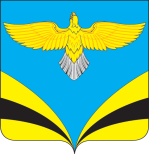            Администрация 						сельского поселения  Преполовенка 		           муниципального района Безенчукский		          Самарской области					 Центральная ул., 53, с. Преполовенка, 446222				 тел.: 89376444641 e-mail: adm-prepol2017 @yandex.ru						     ОКПО 79170024, ОГРН 1056362024840ИНН 6362012537, КПП 636201001	с.ПреполовенкаО внесении изменений в Реестр муниципальных услугсельского поселения Преполовенка муниципального района Безенчукский Самарской области,  утвержденный  Постановлением Администрации сельского поселения Преполовенка муниципального района Безенчукский от 20.05.2019г. № 21«Об утверждении Реестра (перечня) муниципальных услуг, исполняемых Администрацией сельского поселения Преполовенка муниципального района Безенчукский Самарской области»В соответствии с Федеральным законом от 27.07.2010 г. № 210 - ФЗ «Об организации предоставления государственных и муниципальных услуг», постановлением Администрации сельского поселения Преполовенка муниципального района Безенчукский Самарской области от 20.05.2019г.                  № 21 «Об утверждении Реестра (перечня) муниципальных услуг, исполняемых Администрацией сельского поселения Преполовенка муниципального района Безенчукский Самарской области», руководствуясь Уставом сельского поселения Преполовенка муниципального района Безенчукский,ПОСТАНОВЛЯЮ:Внести в Реестр муниципальных услуг сельского поселения Преполовенка муниципального района Безенчукский Самарской области, утвержденный Постановлением Администрации сельского поселения Преполовенка муниципального района Безенчукский Самарской области  от 20.05.2019г.  № 21 «Об утверждении Реестра (перечня) муниципальных услуг, исполняемых Администрацией сельского поселения Преполовенка муниципального района Безенчукский Самарской области» следующее изменение:Реестр муниципальных услуг сельского поселения Преполовенка муниципального района Безенчукский Самарской области дополнить пунктом11 следующего содержания: Опубликовать настоящее постановление в газете «Вестник сельского поселения Преполовенка» и разместить на официальном сайте Администрации сельского поселения Преполовенка муниципального района Безенчукский Самарской области в сети «Интернет».Настоящее постановление вступает в силу со дня официального опубликования.Контроль за исполнением настоящего постановления оставляю за собой. Глава сельского поселения Преполовенкамуниципального района Безенчукский Самарской области                                                                В.Б.ВасильевИсп. Оводова Л.Н.89376444641    ПОСТАНОВЛЕНИЕ от   6 августа 2019 года            № 33№Наименованиемуниципальной услугиНормативный акт, устанавливающий осуществление муниципальной услугиИсполнитель муниципальной услугиВид муниципальной услуги  (платная, бесплатная)Получатель муниципальной услуги11.Дача письменных разъяснений налогоплательщикам и налоговым агентам по вопросам применения муниципальных правовых актов о налогах и сборахПостановление №    от  .07.2019г. «Об утверждении Административного регламента по предоставлению муниципальной услуги по даче письменных разъяснений налогоплательщикам и налоговым агентам по вопросам применения муниципальных правовых актов о налогах и сборах» Администрация сельского поселения ПреполовенкаБесплатнаяФизические  и юридические лица